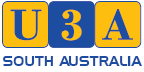 Member organisations of U3A SA Inc are encouraged to apply for a DSD grant and may submit more than one grant application, using this application form.   Initially applications will be assessed by the U3A SA Inc Grants Committee with a view to allocating up to $2,000 to each member U3A for projects that meet any of the focus areas listed belowTo encourage MOs to engage with their local community to attract new members and volunteers between the ages of 50 and 70 years old through promotion of their servicesTo assist MOs to promote and provide a range of courses and activities to engage older South AustraliansTo support MOs with training/events/Expos to attract new members and volunteers; and Facilitate new partnershipsAny surplus funds after the first round will be prioritised for projects that are innovative and focus on sustainability. Name of U3A ___________________________________________________________ ABN (if applicable) _____________________________Contact (Print Name) _____________________________________________________  Role: _______________________________________Address ____________________________________________________________________________________________________________Phone ____________________________ Mobile ______________________________ Email________________________________________APPLICATIONS CLOSE 8TH AUGUST, 2016 and can be emailed to Bernice (Bernie) McSwain – bernicherry@yahoo.com.au or posted to Bernie McSwain at 3 Yates Street, Mawson Lakes, 5095.  Phone enquiries: 8349 5820 or 0401 984 776Reporting of expenditure and success of project including “Good News Stories” are required by 10 March 2017.Your application should include:A realistic quote for expenditure and where possible please attach quotes initially and then receipts on completion of the project.Measure of Success that are related to your target group and may include the number of attendees at a new course or promotional activity, the number of new members or new volunteers or number of 50 to 70 year olds joined by March 2017.  The Department is also keen on the Good News Stories of members, classes, events or partnerships as these together with numbers show the success of the projects and the community capacity building.*Please plan how you will collect data for your success measures before commencing the project and take lots of photos during the project.Total Quote for This Application:  $__________________Total Amount Requested for This Application: $____________________Please Provide Your Bank Details:Cheques to be made payable to: ___________________________________________________________________ORAccount Name: _______________________________________ BSB: _________________________ Account No.: _______________________Received by: ___________________________________ Signature: ___________________________________ Date: _____________________PurposeEgs of Eligible PurposesEgs of Ineligible PurposesDescription of Your ProjectHow Will You Measure Success?Amount1.Promotional Activities / Collateral for MOs to Attract New MembersWebsite creation & redevelopmentPromotional materials eg. Banners, signs, brochuresPromotional events that engage with the public or other community groupsAdvertising Website maintenancePlease write up your project in blueNeed to provide at least 2 measures per application1.Please provide total quote, amount being requested and attach supporting documentation eg. quotes, estimates$PurposeEgs of Eligible PurposesEgs of Ineligible PurposesDescription of Your ProjectHow Will You Measure Success?Amount2.Resources For MOs To Support New Classes & New Activities to be implemented using resources received in the past two years through the GrantMaterials required to start up a new class or new activityTo support activities that leverage off resources and equipment received through the grant over the past two yearsVenue hireOffice administration expensesPlease write up your project in blueNeed to provide at least 2 measures per application1.Please provide total quote, amount being requested and attach supporting documentation eg. quotes, estimates$PurposeEgs of Eligible PurposesEgs of Ineligible PurposesDescription of Your ProjectHow Will You Measure Success?Amount3.Training / Equipment For MOs To Attract New Members And Support VolunteersTraining organised by MOs to meet the needs of their volunteers to develop skills required eg. IT, first aid.Equipment to enable volunteers to perform their roles. Social expensesPlease write up your project in blueNeed to provide at least 2 measures per application1.Please provide total quote, amount being requested and attach supporting documentation eg. quotes, estimates$PurposeEgs of Eligible PurposesEgs of Ineligible PurposesDescription of Your ProjectHow Will You Measure Success?Amount4.Partnership DevelopmentSupport for development of new partnerships with community groups or local government. Eg local councils, service clubs, local community centres, Community Centres SA.Social expensesPlease write up your project in blueNeed to provide at least 2 measures per application1.Please provide total quote, amount being requested and attach supporting documentation eg. quotes, estimates$